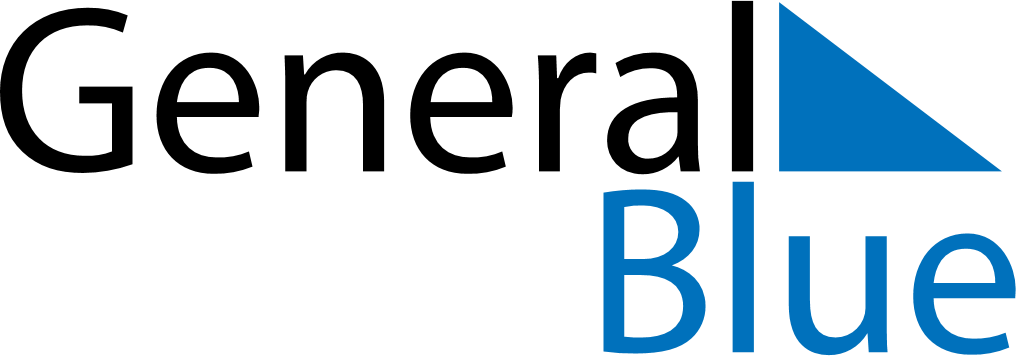 September 2024September 2024September 2024September 2024September 2024September 2024Ketrzyn, Warmia-Masuria, PolandKetrzyn, Warmia-Masuria, PolandKetrzyn, Warmia-Masuria, PolandKetrzyn, Warmia-Masuria, PolandKetrzyn, Warmia-Masuria, PolandKetrzyn, Warmia-Masuria, PolandSunday Monday Tuesday Wednesday Thursday Friday Saturday 1 2 3 4 5 6 7 Sunrise: 5:42 AM Sunset: 7:26 PM Daylight: 13 hours and 43 minutes. Sunrise: 5:44 AM Sunset: 7:23 PM Daylight: 13 hours and 39 minutes. Sunrise: 5:46 AM Sunset: 7:21 PM Daylight: 13 hours and 34 minutes. Sunrise: 5:48 AM Sunset: 7:18 PM Daylight: 13 hours and 30 minutes. Sunrise: 5:50 AM Sunset: 7:16 PM Daylight: 13 hours and 26 minutes. Sunrise: 5:51 AM Sunset: 7:13 PM Daylight: 13 hours and 22 minutes. Sunrise: 5:53 AM Sunset: 7:11 PM Daylight: 13 hours and 17 minutes. 8 9 10 11 12 13 14 Sunrise: 5:55 AM Sunset: 7:08 PM Daylight: 13 hours and 13 minutes. Sunrise: 5:57 AM Sunset: 7:06 PM Daylight: 13 hours and 9 minutes. Sunrise: 5:58 AM Sunset: 7:04 PM Daylight: 13 hours and 5 minutes. Sunrise: 6:00 AM Sunset: 7:01 PM Daylight: 13 hours and 0 minutes. Sunrise: 6:02 AM Sunset: 6:59 PM Daylight: 12 hours and 56 minutes. Sunrise: 6:04 AM Sunset: 6:56 PM Daylight: 12 hours and 52 minutes. Sunrise: 6:06 AM Sunset: 6:54 PM Daylight: 12 hours and 47 minutes. 15 16 17 18 19 20 21 Sunrise: 6:07 AM Sunset: 6:51 PM Daylight: 12 hours and 43 minutes. Sunrise: 6:09 AM Sunset: 6:49 PM Daylight: 12 hours and 39 minutes. Sunrise: 6:11 AM Sunset: 6:46 PM Daylight: 12 hours and 35 minutes. Sunrise: 6:13 AM Sunset: 6:44 PM Daylight: 12 hours and 30 minutes. Sunrise: 6:15 AM Sunset: 6:41 PM Daylight: 12 hours and 26 minutes. Sunrise: 6:16 AM Sunset: 6:39 PM Daylight: 12 hours and 22 minutes. Sunrise: 6:18 AM Sunset: 6:36 PM Daylight: 12 hours and 17 minutes. 22 23 24 25 26 27 28 Sunrise: 6:20 AM Sunset: 6:34 PM Daylight: 12 hours and 13 minutes. Sunrise: 6:22 AM Sunset: 6:31 PM Daylight: 12 hours and 9 minutes. Sunrise: 6:24 AM Sunset: 6:29 PM Daylight: 12 hours and 5 minutes. Sunrise: 6:25 AM Sunset: 6:26 PM Daylight: 12 hours and 0 minutes. Sunrise: 6:27 AM Sunset: 6:24 PM Daylight: 11 hours and 56 minutes. Sunrise: 6:29 AM Sunset: 6:21 PM Daylight: 11 hours and 52 minutes. Sunrise: 6:31 AM Sunset: 6:19 PM Daylight: 11 hours and 47 minutes. 29 30 Sunrise: 6:33 AM Sunset: 6:16 PM Daylight: 11 hours and 43 minutes. Sunrise: 6:34 AM Sunset: 6:14 PM Daylight: 11 hours and 39 minutes. 